7 Days of dabigatranDr Sharon Rees @reesprescribe7 days of #dabigatran.As the 1st new/non-vitamin K oral anti-coagulant (NOAC) in class & the first warfarin alternative for 50 years, #dabigatran was licensed in the USA/UK in 2010-11 for the treatment & prevention of DVT/PE, prevention CVA/embolism in atrial fibrillation if there is 1 or more risk factor.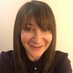 Dr Sharon Rees @reesprescribeDay 2: #dabigatran is a direct thrombin inhibitor for adults, usually taken as 150mg capsule twice daily, unless dose reduction is needed e.g elderly >75 years, or in moderate renal impairment when dose 110-150mg twice daily (not exhaustive)Dr Sharon Rees @reesprescribeDay 3: Kinetics: #dabigatran is a prodrug; post oral absorption, plasma + liver hydrolases convert it to the active form. Food delays time to peak plasma concentration. There is some conjugation converting to active metabolites, but most of the drug is excreted unchanged, t ½ 12-14 hrs. t½ is increased in renal impairmentDr Sharon Rees @reesprescribeDay 4: #dabigatran attaches to thrombin, as it looks like a peptide normally hydrolysed by thrombin as part of the coagulation cascade. Once bound, thrombin cannot perform its roles, such as converting fibrinogen to fibrin & catalysis of many other coagulation cascade reactionsDay 5: Adverse drug events; Common, abnormal hepatic function, bleeding e.g nose bleeds, Uncommon, anaemia, nausea/vomiting, abdominal pain (not exhaustive). Check renal function check before starting #dabigatran & minimum x1/year check for elderly. If overdose/haemorrhage, can reverse using PraxbindDr Sharon Rees @reesprescribeDay 6: Drug-drug interactions; many ‘severe’ as increased bleeding e.g. anti-platelets, SSRIs, other anti-coagulants, NSAIDs. #dabigatran is a P-gp transporter substrate; P-gp inhibitors e.g itraconazole lead to increased drug concentration. There is reduced drug exposure re P-gp inducers e.g rifampicin, St John’s Wort, phenytoin, carbamazepine (not exhaustive)Dr Sharon Rees@reesprescribeDay 7: When taking #dabigatran, a patient alert card should be carried. The NICE patient decision aid for atrial fibrillation can be used to support the clinician for this indication, as well as assist the patient-led selection of the best oral anti-coagulant for the individualCPD: in addition to the tweets, read the BNF section on ‘Thromboembolism’ and the monograph on Dabigatran etexilate. Another useful source is the Summary of Product Characteristics for dabigatran etexilate – see links belowhttps://bnf.nice.org.uk/drug/dabigatran-etexilate.htmlhttps://www.medicines.org.uk/EMC/medicine/24839/SPC/Pradaxa+150+mg+hard+capsules#grefCPD questions (most but not all answers will be in the tweets). There is only one correct answer per questionDabigatran is licensed for both treatment and prevention of DVT and PETRUE or FALSE 		Which is TRUE?Dabigatran is excreted whole therefore renal impairment increases plasma levels of active drugDabigatran is converted in the kidneys to its active formFormulations of dabigatran are all parenteralMetabolism via the CYP450 system The ‘N’ in the term NOAC is reported in the literature as meaning all of the following: new, novel or non-vitamin K antagonist ‘oral anti-coagulant’TRUE or FALSE		Dose reduction is recommended inChildrenModerate liver failureCreatinine clearance 30–50 mL/minuteDiabetesDabigatran is an indirect prothrombin inhibitorTRUE or FALSE		Thrombin is a proteolytic enzyme and when dabigatran attaches to it,It causes thrombin to auto-digestIt prevents thrombin from catalysing other substancesIt sets off a chain reaction leading to the production of more clotting factorsIt directly breaks up fibrin strandsIf dabigatran causes haemorrhage, the action of the drug cannot be reversedTRUE or FALSE		Which of the following does NOT have an increased risk of bleeding when taken with dabigatran?CitalopramClarithromycinIbuprofen St John’s WortRenal impairment is an issue with dabigatran use because most of the drug is excreted unchanged  TRUE or FALSE		 Nausea and vomiting are common side-effects of dabigatranTRUE or FALSE	